ประกาศองค์การบริหารส่วนตำบลสองแพรกเรื่อง  รายงานการติดตามและประเมินผลแผนพัฒนา ปีงบประมาณ ๒๕๕๗**************************** 		อาศัยอำนาจตามความในหมวด ๖ ข้อ ๒๙  แห่งระเบียบกระทรวงมหาดไทยว่าด้วยการจัดทำแผนพัฒนาขององค์กรปกครองส่วนท้องถิ่น พ.ศ. ๒๕๔๘ กำหนดให้องค์กรปกครองส่วนท้องถิ่น ดำเนินการติดตามและประเมินผลแผนพัฒนา  อย่างน้อยปีละหนึ่งครั้งภายในเดือนธันวาคมของทุกปี     ทั้งนี้ให้ปิดประกาศโดยเปิดเผยไม่น้อยกว่า ๓๐ วัน 		ดังนั้น  องค์การบริหารส่วนตำบลสองแพรก  จึงขอประกาศผลการติดตามและประเมินผลแผนพัฒนา  ปีประมาณ ๒๕๕๗  เพื่อให้ประชาชนในท้องถิ่นสามารถตรวจสอบผลการปฏิบัติงานตามหลักการบริหารจัดการที่ดี เพื่อประโยชน์สุขของประชาชน จึงประกาศให้ทราบโดยทั่วกัน 			ประกาศ ณ วันที่  ๔  เดือน ธันวาคม พ.ศ. ๒๕๕๗   สำเริง  อุณห์ไวทยะ 						(นายสำเริง  อุณห์ไวทยะ)					  นายกองค์การบริหารส่วนตำบลสองแพรก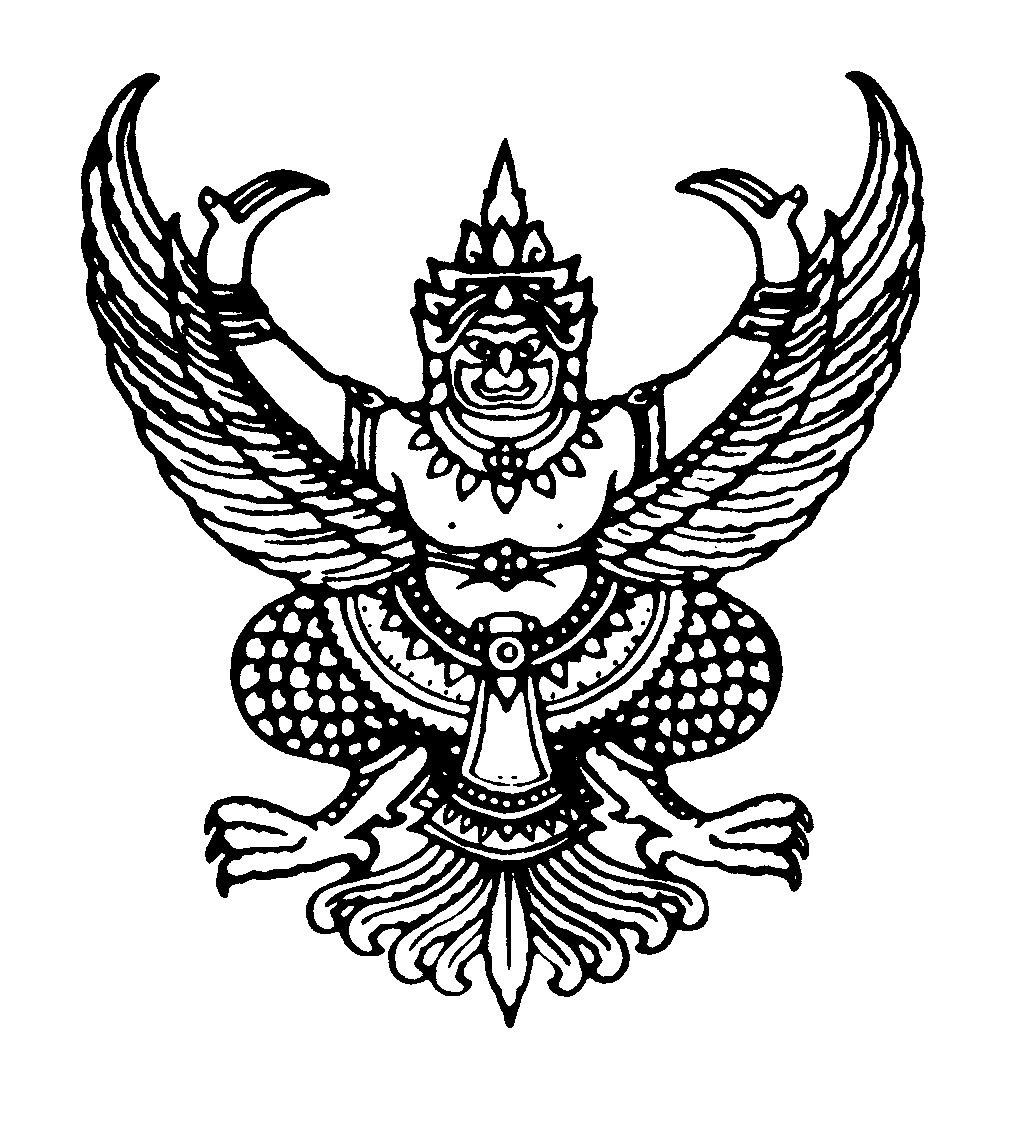 